GreeceGreeceGreeceGreeceJune 2027June 2027June 2027June 2027MondayTuesdayWednesdayThursdayFridaySaturdaySunday1234567891011121314151617181920Pentecost21222324252627Whit Monday282930NOTES: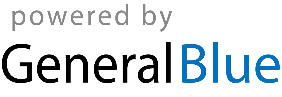 